Guía de Referencia IIIIDENTIFICACIÓN Y ANÁLISIS DE LOS FACTORES DE RIESGO PSICOSOCIAL Y EVALUACIÓN DEL
ENTORNO ORGANIZACIONAL EN LOS CENTROS DE TRABAJOEl contenido de esta guía es un complemento para la mejor comprensión de la presente Norma, y no es de cumplimiento obligatorio, puede ser utilizada por aquellos centros de trabajo que cuenten con más de 50 trabajadores.La identificación y análisis de los factores de riesgo psicosocial y la evaluación del entorno organizacional a que se refiere el numeral 8.1, inciso b) de la presente Norma, se podrá realizar aplicando el cuestionario siguiente:CUESTIONARIO PARA IDENTIFICAR LOS FACTORES DE RIESGO PSICOSOCIAL Y EVALUAR EL
ENTORNO ORGANIZACIONAL EN LOS CENTROS DE TRABAJOPara responder las preguntas siguientes considere las condiciones ambientales de su centro de trabajo.Para responder a las preguntas siguientes piense en la cantidad y ritmo de trabajo que tiene.Las preguntas siguientes están relacionadas con el esfuerzo mental que le exige su trabajo.Las preguntas siguientes están relacionadas con las actividades que realiza en su trabajo y las responsabilidades que tiene.Las preguntas siguientes están relacionadas con su jornada de trabajo.Las preguntas siguientes están relacionadas con las decisiones que puede tomar en su trabajo.Las preguntas siguientes están relacionadas con cualquier tipo de cambio que ocurra en su trabajo (considere los últimos cambios realizados).Las preguntas siguientes están relacionadas con la capacitación e información que se le proporciona sobre su trabajo.Las preguntas siguientes están relacionadas con el o los jefes con quien tiene contacto.Las preguntas siguientes se refieren a las relaciones con sus compañeros.Las preguntas siguientes están relacionadas con la información que recibe sobre su rendimiento en el trabajo, el reconocimiento, el sentido de pertenencia y la estabilidad que le ofrece su trabajo.Las preguntas siguientes están relacionadas con actos de violencia laboral (malos tratos, acoso, hostigamiento, acoso psicológico).III.1  El cuestionario deberá aplicarse a todos los trabajadores del centro de trabajo, o bien, se podrá aplicar a una muestra representativa de éstos. El tamaño de la muestra se deberá determinar conforme a la Ecuación 1 siguiente: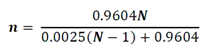        En donde:N es el número total de trabajadores del centro de trabajo.n es el número de trabajadores a los que se les deberán aplicarán los cuestionarios.0.9604 y 0.0025 permanecen constantes.Ejemplo: Para 100 trabajadores, N=100, sustituyendo en la Ecuación 1, tenemos: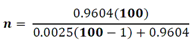 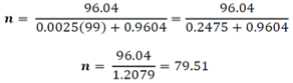        En este caso el número de trabajadores será de 80.       La selección de los trabajadores deberá realizarse de forma aleatoria, de manera que todos los trabajadores puedan ser considerados para la aplicación de los cuestionarios, sin importar, su turno, tipo de puesto, área de trabajo, departamento, etc.       La muestra se distribuirá entre hombres y mujeres conforme al porcentaje de cada género en el centro de trabajo.III.2  Para la aplicación del cuestionario deberán cumplirse, al menos, las condiciones siguientes:a)   Antes de iniciar la aplicación del cuestionario deberá:1)     Determinar el número mínimo de trabajadores a los que se les aplicarán los cuestionarios que al menos deberá corresponder con el tamaño de la muestra calculado con la Ecuación 1 de la presente Norma;2)     Verificar que las condiciones de las instalaciones y mobiliario sean idóneas;3)     Realizar la presentación del aplicador ante las personas a evaluar;4)     Explicar el objetivo de la evaluación;5)     Enfatizar en la protección de la privacidad y confidencialidad del manejo de los datos, y que el uso de la información proporcionada por el trabajador (ver Guía de referencia V Datos del trabajador) y de sus resultados será exclusivamente para fines de mejora del ambiente de trabajo;6)     Dar instrucciones claras sobre: la forma de responder a las preguntas de las diferentes secciones; que se conteste el cuestionario completamente; que no existen respuestas correctas o incorrectas; que es necesaria su concentración; que se consideren las condiciones de los dos últimos meses, y que su opinión es lo más importante por lo que se le pide que conteste con sinceridad, y7)     Iniciar la aplicación en el orden siguiente: en primer lugar, del cuestionario sobre factores de riesgo psicosocial, y finalmente, realizar el llenado de la ficha de datos generales sobre el trabajador.b)   Durante la aplicación del cuestionario se deberá:1)     Propiciar un ambiente de respeto y confianza;2)     Permitir una comunicación fluida entre los trabajadores y evaluador;3)     Aclarar dudas y brindar apoyo a los trabajadores que lo requieran;4)     Verificar que las indicaciones proporcionadas hayan quedado claras;5)     Evitar interrumpir a los trabajadores cuando realicen sus respuestas, y6)     Evitar conducir, persuadir o dirigir respuestas, yc)   Después la aplicación del cuestionario deberá:1)     Recoger cada cuestionario y verificar que hayan sido respondidos completamente, sin tachaduras o enmendaduras, y2)     Comprobar que la cantidad de cuestionarios entregados corresponda con la cantidad de cuestionarios respondidos, y que a su vez corresponda con el tamaño mínimo de la muestra.III.3  La calificación de cada cuestionario deberá realizarse con base en lo siguiente:a)   Las respuestas a los ítems del cuestionario para la identificación de los factores de riesgo psicosocial deberán ser calificados, de acuerdo con la puntación de la Tabla 5 siguiente:Tabla 5Valor de las opciones de respuestab)   Para obtener la calificación se deberá considerar la Tabla 6 que agrupa los ítems por categoría, dominio y dimensión, y proceder de la manera siguiente:1)   Calificación del dominio (Cdom). Se obtiene sumando el puntaje de cada uno de los ítems que integran el dominio;2)     Calificación de la categoría (Ccat). Se obtiene sumando el puntaje de cada uno de los ítems que integran la categoría, y3)     Calificación final del cuestionario (Cfinal). Se obtiene sumando el puntaje de todos y cada uno de los ítems que integran el cuestionario;Tabla 6Grupos de ítems por dimensión, dominio y categoríac)   Los resultados de cada cuestionario deberán evaluarse conforme a los rangos siguientes:1)     Para la calificación final:2)     Para la calificación de la categoría:3)     Para la calificación del dominio:III.4  A partir del resultado de la calificación de cada cuestionario se deberá determinar y analizar el nivel de riesgo, así como las acciones que se deberán adoptar para el control de los factores de riesgo psicosocial, a través de un Programa de intervención para los niveles medio, alto y muy alto, con base en la Tabla 7 siguiente:Tabla 7Criterios para la toma de acciones1)    Evaluación específica: Aquella que se integra por el estudio a profundidad de los factores de riesgo psicosocial a través de instrumentos cuantitativos (cuestionarios), cualitativos (entrevistas) o mixtos y, en su caso, clínicos, capaces de evaluar el entorno organizacional y el efecto a la salud de los trabajadores para establecer las medidas de control y seguimiento de estos factores. Por ejemplo, la identificación del síndrome de estar quemado por el trabajo (burnout) o acoso psicológico (mobbing), entre otros.SiempreCasi
siempreAlgunas
vecesCasi
nuncaNunca1El espacio donde trabajo me permite realizar mis actividades de manera segura e higiénica2Mi trabajo me exige hacer mucho esfuerzo físico3Me preocupa sufrir un accidente en mi trabajo4Considero que en mi trabajo se aplican las normas de seguridad y salud en el trabajo5Considero que las actividades que realizo son peligrosasSiempreCasi
siempreAlgunas
vecesCasi
nuncaNunca6Por la cantidad de trabajo que tengo debo quedarme tiempo adicional a mi turno7Por la cantidad de trabajo que tengo debo trabajar sin parar8Considero que es necesario mantener un ritmo de trabajo aceleradoSiempreCasi
siempreAlgunas
vecesCasi
nuncaNunca9Mi trabajo exige que esté muy concentrado10Mi trabajo requiere que memorice mucha información11En mi trabajo tengo que tomar decisiones difíciles muy rápido12Mi trabajo exige que atienda varios asuntos al mismo tiempoSiempreCasi
siempreAlgunas
vecesCasi
nuncaNunca13En mi trabajo soy responsable de cosas de mucho valor14Respondo ante mi jefe por los resultados de toda mi área de trabajo15En el trabajo me dan órdenes contradictorias16Considero que en mi trabajo me piden hacer cosas innecesariasSiempreCasi
siempreAlgunas
vecesCasi
nuncaNunca17Trabajo horas extras más de tres veces a la semana18Mi trabajo me exige laborar en días de descanso, festivos o fines de semana19Considero que el tiempo en el trabajo es mucho y perjudica mis actividades familiares o personales20Debo atender asuntos de trabajo cuando estoy en casa21Pienso en las actividades familiares o personales cuando estoy en mi trabajo22Pienso que mis responsabilidades familiares afectan mi trabajo SiempreCasi
siempreAlgunas
vecesCasi
nuncaNunca23Mi trabajo permite que desarrolle nuevas habilidades 24En mi trabajo puedo aspirar a un mejor puesto25Durante mi jornada de trabajo puedo tomar pausas cuando las necesito26Puedo decidir cuánto trabajo realizo durante la jornada laboral27Puedo decidir la velocidad a la que realizo mis actividades en mi trabajo28Puedo cambiar el orden de las actividades que realizo en mi trabajoSiempreCasi
siempreAlgunas
vecesCasi
nuncaNunca29Los cambios que se presentan en mi trabajo dificultan mi labor30Cuando se presentan cambios en mi trabajo se tienen en cuenta mis ideas o aportacionesSiempreSiempreCasi
siempreCasi
siempreAlgunas
vecesAlgunas
vecesCasi
nuncaCasi
nuncaNuncaNunca3131Me informan con claridad cuáles son mis funcionesMe informan con claridad cuáles son mis funciones3232Me explican claramente los resultados que debo obtener en mi trabajoMe explican claramente los resultados que debo obtener en mi trabajo3333Me explican claramente los objetivos de mi trabajoMe explican claramente los objetivos de mi trabajo3434Me informan con quién puedo resolver problemas o asuntos de trabajoMe informan con quién puedo resolver problemas o asuntos de trabajo3535Me permiten asistir a capacitaciones relacionadas con mi trabajoMe permiten asistir a capacitaciones relacionadas con mi trabajo3636Recibo capacitación útil para hacer mi trabajoRecibo capacitación útil para hacer mi trabajoSiempreCasi
siempreAlgunas
vecesCasi
nuncaNunca37Mi jefe ayuda a organizar mejor el trabajo38Mi jefe tiene en cuenta mis puntos de vista y opiniones39Mi jefe me comunica a tiempo la información relacionada con el trabajo40La orientación que me da mi jefe me ayuda a realizar mejor mi trabajo41Mi jefe ayuda a solucionar los problemas que se presentan en el trabajoSiempreCasi
siempreAlgunas
vecesCasi
nuncaNunca42Puedo confiar en mis compañeros de trabajo43Entre compañeros solucionamos los problemas de trabajo de forma respetuosa44En mi trabajo me hacen sentir parte del grupo45Cuando tenemos que realizar trabajo de equipo los compañeros colaboran46Mis compañeros de trabajo me ayudan cuando tengo dificultadesSiempreCasi
siempreAlgunas
vecesCasi
nuncaNunca47Me informan sobre lo que hago bien en mi trabajo48La forma como evalúan mi trabajo en mi centro de trabajo me ayuda a mejorar mi desempeño49En mi centro de trabajo me pagan a tiempo mi salario50El pago que recibo es el que merezco por el trabajo que realizo51Si obtengo los resultados esperados en mi trabajo me recompensan o reconocen52Las personas que hacen bien el trabajo pueden crecer laboralmente53Considero que mi trabajo es estable54En mi trabajo existe continua rotación de personal55Siento orgullo de laborar en este centro de trabajo56Me siento comprometido con mi trabajoSiempreCasi
siempreAlgunas
vecesCasi
nuncaNunca57En mi trabajo puedo expresarme libremente sin interrupciones58Recibo críticas constantes a mi persona y/o trabajo59Recibo burlas, calumnias, difamaciones, humillaciones o ridiculizaciones60Se ignora mi presencia o se me excluye de las reuniones de trabajo y en la toma de decisiones61Se manipulan las situaciones de trabajo para hacerme parecer un mal trabajador62Se ignoran mis éxitos laborales y se atribuyen a otros trabajadores63Me bloquean o impiden las oportunidades que tengo para obtener ascenso o mejora en mi trabajo64He presenciado actos de violencia en mi centro de trabajoLas preguntas siguientes están relacionadas con la atención a clientes y usuarios.Las preguntas siguientes están relacionadas con la atención a clientes y usuarios.En mi trabajo debo brindar servicio a clientes o usuarios:Si su respuesta fue "SÍ", responda las preguntas siguientes. Si su respuesta fue "NO" pase a las preguntas de la sección siguiente.Si su respuesta fue "SÍ", responda las preguntas siguientes. Si su respuesta fue "NO" pase a las preguntas de la sección siguiente.SiempreCasi
siempreAlgunas
vecesCasi
nuncaNunca65Atiendo clientes o usuarios muy enojados66Mi trabajo me exige atender personas muy necesitadas de ayuda o enfermas67Para hacer mi trabajo debo demostrar sentimientos distintos a los míos68Mi trabajo me exige atender situaciones de violenciaSoy jefe de otros trabajadores:Si su respuesta fue "SÍ", responda las preguntas siguientes. Si su respuesta fue "NO", ha concluido el cuestionario.Si su respuesta fue "SÍ", responda las preguntas siguientes. Si su respuesta fue "NO", ha concluido el cuestionario.Las preguntas siguientes están relacionadas con las actitudes de las personas que supervisa.Las preguntas siguientes están relacionadas con las actitudes de las personas que supervisa.SiempreCasi
siempreAlgunas
vecesCasi nuncaNunca69Comunican tarde los asuntos de trabajo70Dificultan el logro de los resultados del trabajo71Cooperan poco cuando se necesita72Ignoran las sugerencias para mejorar su trabajoÍtemsCalificación de las opciones de respuestaCalificación de las opciones de respuestaCalificación de las opciones de respuestaCalificación de las opciones de respuestaCalificación de las opciones de respuestaÍtemsSiempreCasi siempreAlgunas vecesCasi nuncaNunca1, 4, 23, 24, 25, 26, 27, 28, 30, 31, 32, 33, 34, 35, 36, 37, 38, 39, 40, 41, 42, 43, 44, 45, 46, 47, 48, 49, 50, 51, 52, 53, 55, 56, 57012342, 3, 5, 6, 7, 8, 9, 10, 11, 12, 13, 14, 15, 16, 17, 18, 19, 20, 21, 22, 29, 54, 58, 59, 60, 61, 62, 63, 64, 65, 66, 67, 68, 69, 70, 71, 7243210CategoríaDominioDominioDimensiónDimensiónítemAmbiente de trabajoCondiciones en el ambiente
de trabajoCondiciones en el ambiente
de trabajoCondiciones peligrosas e insegurasCondiciones peligrosas e inseguras1, 3Condiciones deficientes e insalubresCondiciones deficientes e insalubres2, 42, 4Trabajos peligrososTrabajos peligrosos55Factores propios de la
actividadFactores propios de la
actividadCarga de trabajoCarga de trabajoCargas cuantitativasCargas cuantitativas6, 12Factores propios de la
actividadFactores propios de la
actividadCarga de trabajoCarga de trabajoRitmos de trabajo aceleradoRitmos de trabajo acelerado7, 8Factores propios de la
actividadFactores propios de la
actividadCarga de trabajoCarga de trabajoCarga mentalCarga mental9, 10. 11Factores propios de la
actividadFactores propios de la
actividadCarga de trabajoCarga de trabajoCargas psicológicas emocionalesCargas psicológicas emocionales65, 66, 67, 68 Factores propios de la
actividadFactores propios de la
actividadCarga de trabajoCarga de trabajoCargas de alta responsabilidadCargas de alta responsabilidad13, 14Factores propios de la
actividadFactores propios de la
actividadCarga de trabajoCarga de trabajoCargas contradictorias o inconsistentesCargas contradictorias o inconsistentes15, 16Factores propios de la
actividadFactores propios de la
actividadFalta de control sobre el
trabajoFalta de control sobre el
trabajoFalta de control y autonomía sobre el trabajoFalta de control y autonomía sobre el trabajo25, 26, 27, 28Factores propios de la
actividadFactores propios de la
actividadFalta de control sobre el
trabajoFalta de control sobre el
trabajoLimitada o nula posibilidad de desarrolloLimitada o nula posibilidad de desarrollo23, 24Factores propios de la
actividadFactores propios de la
actividadFalta de control sobre el
trabajoFalta de control sobre el
trabajoInsuficiente participación y manejo del cambioInsuficiente participación y manejo del cambio29, 30Factores propios de la
actividadFactores propios de la
actividadFalta de control sobre el
trabajoFalta de control sobre el
trabajoLimitada o inexistente capacitaciónLimitada o inexistente capacitación35, 36 Organización del
tiempo de trabajoOrganización del
tiempo de trabajoJornada de trabajoJornada de trabajoJornadas de trabajo extensasJornadas de trabajo extensas17, 18Organización del
tiempo de trabajoOrganización del
tiempo de trabajoInterferencia en la relación
trabajo-familiaInterferencia en la relación
trabajo-familiaInfluencia del trabajo fuera del centro laboralInfluencia del trabajo fuera del centro laboral19, 20Organización del
tiempo de trabajoOrganización del
tiempo de trabajoInterferencia en la relación
trabajo-familiaInterferencia en la relación
trabajo-familiaInfluencia de las responsabilidades familiares Influencia de las responsabilidades familiares 21, 22Liderazgo y relaciones
en el trabajoLiderazgo y relaciones
en el trabajoLiderazgoLiderazgoEscaza claridad de funcionesEscaza claridad de funciones31, 32, 33, 34Liderazgo y relaciones
en el trabajoLiderazgo y relaciones
en el trabajoLiderazgoLiderazgoCaracterísticas del liderazgoCaracterísticas del liderazgo37, 38, 39, 40, 41Liderazgo y relaciones
en el trabajoLiderazgo y relaciones
en el trabajoRelaciones en el trabajoRelaciones en el trabajoRelaciones sociales en el trabajoRelaciones sociales en el trabajo42, 43, 44, 45, 46Liderazgo y relaciones
en el trabajoLiderazgo y relaciones
en el trabajoRelaciones en el trabajoRelaciones en el trabajoDeficiente relación con los colaboradores que supervisaDeficiente relación con los colaboradores que supervisa69, 70, 71, 72Liderazgo y relaciones
en el trabajoLiderazgo y relaciones
en el trabajoViolenciaViolenciaViolencia laboralViolencia laboral57, 58, 59, 60, 61, 62, 63, 64Entorno organizacionalEntorno organizacionalReconocimiento del
desempeñoReconocimiento del
desempeñoEscasa o nula retroalimentación del desempeñoEscasa o nula retroalimentación del desempeño47, 48Entorno organizacionalEntorno organizacionalReconocimiento del
desempeñoReconocimiento del
desempeñoEscaso o nulo reconocimiento y compensaciónEscaso o nulo reconocimiento y compensación49, 50, 51, 52Entorno organizacionalEntorno organizacionalInsuficiente sentido de
pertenencia e, inestabilidadInsuficiente sentido de
pertenencia e, inestabilidadLimitado sentido de pertenenciaLimitado sentido de pertenencia55, 56Entorno organizacionalEntorno organizacionalInsuficiente sentido de
pertenencia e, inestabilidadInsuficiente sentido de
pertenencia e, inestabilidadInestabilidad laboralInestabilidad laboral53, 54Resultado del
cuestionarioNulo o
despreciableBajoMedioAltoMuy altoCalificación final del
cuestionarioCfinalCfinal<5050<Cfinal<7575<Cfinal<9999<Cfinal<140Cfinal>140Calificación de la
categoríaNulo o
despreciableBajoMedioAltoMuy altoAmbiente de trabajoCcat<55< Ccat <99< Ccat <1111< Ccat <14Ccat >14Factores propios de la
actividadCcat<1515< Ccat <3030< Ccat <4545< Ccat <60Ccat >60Organización del tiempo de
trabajoCcat<55< Ccat <77< Ccat <1010< Ccat <13Ccat >13Liderazgo y relaciones en el
trabajoCcat<1414< Ccat <2929< Ccat <4242< Ccat <58Ccat >58Entorno organizacionalCcat<1010< Ccat <1414< Ccat <1818< Ccat <23Ccat >23Resultado del
dominioNulo o
despreciableBajoMedioAltoMuy altoCondiciones en el
ambiente de trabajoCdom<55<Cdom<99<Cdom<1111<Cdom<14Cdom>14Carga de trabajoCdom<1515<Cdom<2121<Cdom<2727<Cdom<37Cdom>37Falta de control sobre
el trabajoCdom<1111<Cdom<1616<Cdom<2121<Cdom<25Cdom>25Jornada de trabajoCdom<11<Cdom<22<Cdom<44<Cdom<6Cdom>6Interferencia en la
relación trabajo-familiaCdom<44<Cdom<66<Cdom<88<Cdom<10Cdom>10LiderazgoCdom<99<Cdom<1212<Cdom<1616<Cdom<20Cdom>20Relaciones en el
trabajoCdom<1010<Cdom<1313<Cdom<1717<Cdom<21Cdom>21ViolenciaCdom<77<Cdom<1010<Cdom<1313<Cdom<16Cdom>16Reconocimiento del
desempeñoCdom<66<Cdom<1010<Cdom<1414<Cdom<18Cdom>18Insuficiente sentido de
pertenencia e,
inestabilidadCdom<44<Cdom<66<Cdom<88<Cdom<10Cdom>10Nivel de riesgoNecesidad de acciónMuy altoSe requiere realizar el análisis de cada categoría y dominio para establecer las acciones de intervención apropiadas, mediante un Programa de intervención que deberá incluir evaluaciones específicas1, y contemplar campañas de sensibilización, revisar la política de prevención de riesgos psicosociales y programas para la prevención de los factores de riesgo psicosocial, la promoción de un entorno organizacional favorable y la prevención de la violencia laboral, así como reforzar su aplicación y difusión.AltoSe requiere realizar un análisis de cada categoría y dominio, de manera que se puedan determinar las acciones de intervención apropiadas a través de un Programa de intervención, que podrá incluir una evaluación específica1 y deberá incluir una campaña de sensibilización, revisar la política de prevención de riesgos psicosociales y programas para la prevención de los factores de riesgo psicosocial, la promoción de un entorno organizacional favorable y la prevención de la violencia laboral, así como reforzar su aplicación y difusión.MedioSe requiere revisar la política de prevención de riesgos psicosociales y programas para la prevención de los factores de riesgo psicosocial, la promoción de un entorno organizacional favorable y la prevención de la violencia laboral, así como reforzar su aplicación y difusión, mediante un Programa de intervención.BajoEs necesario una mayor difusión de la política de prevención de riesgos psicosociales y programas para: la prevención de los factores de riesgo psicosocial, la promoción de un entorno organizacional favorable y la prevención de la violencia laboral.NuloEl riesgo resulta despreciable por lo que no se requiere medidas adicionales.